The Wivelsfield Speedy Scarecrow Trail 14th-21st May 2022It’s time to go and find all those scarecrows around the village!  They could be anywhere and maybe not just on the busy roads.A £15 voucher to one person pulled from the hat with the official correct number.I spotted ______________ scarecrows.Also up for grabs is a family meal at the Cock Inn for the best scarecrow.  Please vote your favourite 3 and the scarecrow that gets the most votes wins.  Please do not vote for your own!!1.  _________________________________________________2.  _________________________________________________3.  _________________________________________________Please write your name and telephone number below to be contacted if you win.Name_____________________________________________Telephone________________________________________Please return all entries by 23rd May to PTA box at school/village shop/Lou BlakeWe take no responsibility or liability for any injuries caused when following the trail.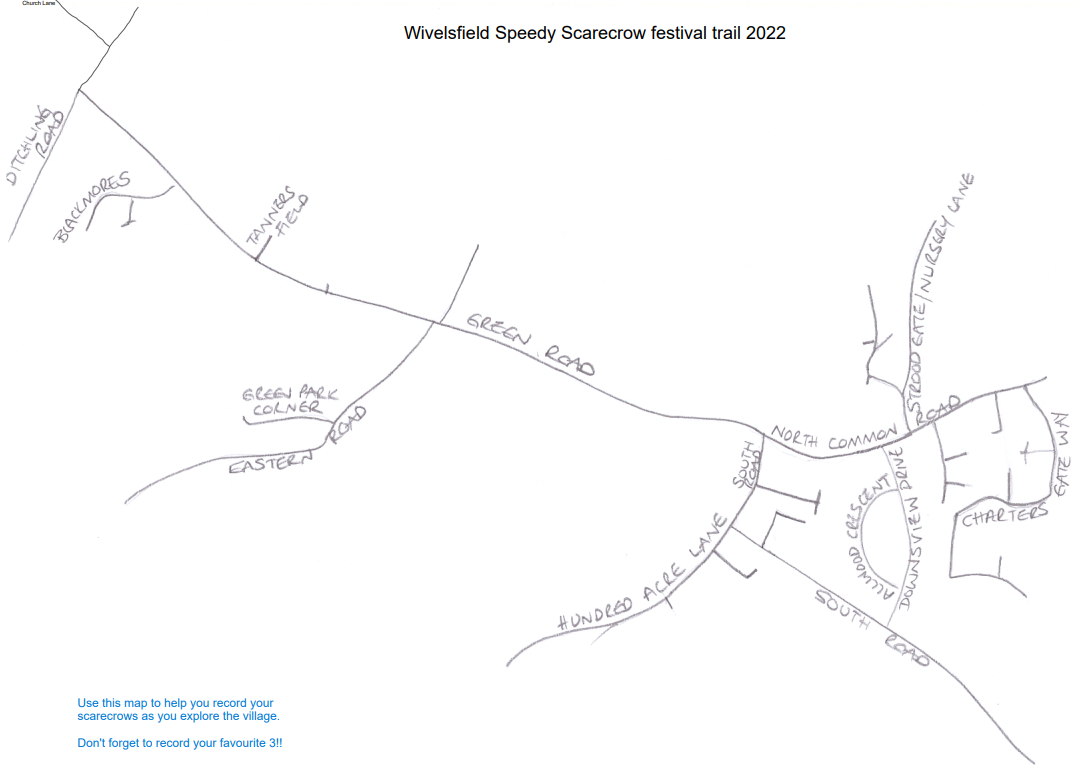 